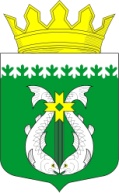 РОССИЙСКАЯ ФЕДЕРАЦИЯ РЕСПУБЛИКА  КАРЕЛИЯСОВЕТ СУОЯРВСКОГО МУНИЦИПАЛЬНОГО ОКРУГАXXI сессия                                                                                                I   созыв                                                                                 Р Е Ш Е Н И Е21.03.2024                                                                                                              № 249О приеме в собственность Суоярвского муниципального округа объекта недвижимого имущества, состоящего на балансе Северо-Западного территориального управления Федерального агентства по рыболовству.            Рассмотрев обращение Северо-Западного территориального управления Федерального агентства по рыболовству от 16.02.2024 № 04/1782, в соответствии с Законом Республики Карелия от 02.10.1995 года  № 78-ЗРК «О порядке передачи объектов государственной собственности Республики Карелия в муниципальную собственность и порядке передачи объектов муниципальной собственности в государственную собственность Республики Карелия», с пунктом 15 части V Положения о порядке управления и распоряжения имуществом, находящимся в муниципальной собственности Суоярвского муниципального округа, утвержденного решением IX сессии Совета Суоярвского муниципального округа от 21 февраля 2023 года № 116,Совет Суоярвского муниципального округа,  РЕШИЛ:  Утвердить перечень объектов недвижимого имущества, состоящих на балансе Северо-Западного территориального управления Федерального агентства по рыболовству, предлагаемых для передачи в муниципальную собственность Суоярвского муниципального округа, согласно приложению.Поручить администрации Суоярвского муниципального округа осуществить прием объектов недвижимого имущества, состоящих на балансе Северо-Западного территориального управления Федерального агентства по рыболовству, в муниципальную собственность  Суоярвского муниципального округа согласно приложению. Администрации  Суоярвского муниципального округа направить настоящее  решение в Северо-Западное территориальное управление Федерального агентства по рыболовству.Председатель  Совета					Суоярвского муниципального округа                                                   Н. В. ВасенинаГлава Суоярвскогомуниципального округа                                                                          Р.В. Петров                                                                                                                                                                                                                                                            Приложение к решению Совета Суоярвского муниципальногоокруга от 21.03.24г. № 249 ПЕРЕЧЕНЬобъектов недвижимого имущества, состоящих на балансе Северо-Западного территориального управления Федерального агентства по рыболовству,предлагаемых для  передачи в муниципальную собственностьСуоярвского муниципального округа    Председатель  Совета Суоярвского 										                                    	Н.В. Васенина    муниципального округаN
п/пПолное
наименование
организации
Адрес
местонахождения
организации,
ИНН
Наименование
имуществаАдрес
местонахождения
имуществаИндивидуализирующие
характеристики имущества 1Северо-Западное территориальное управление Федерального агентства по рыболовствуСанкт-Петербург, ул. Александра Блока, д. 3, лит. БПомещениеРК, г. Суоярви, ул. Набережная, д. 12, пом. 20Назначение: нежилое, наименование: помещение 20, площадь: 35,1 кв.м., кадастровый номер: 10:16:0010114:113, инвентарный номер: 1080, этаж № 01, собственность Российской Федерации, оперативное управление - Северо-Западное территориальное управление Федерального агентства по рыболовству